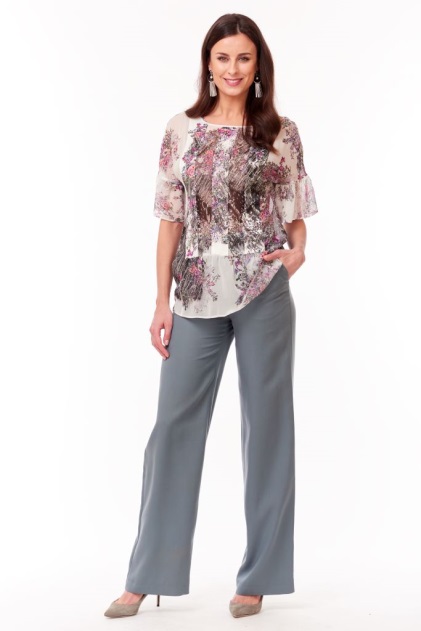 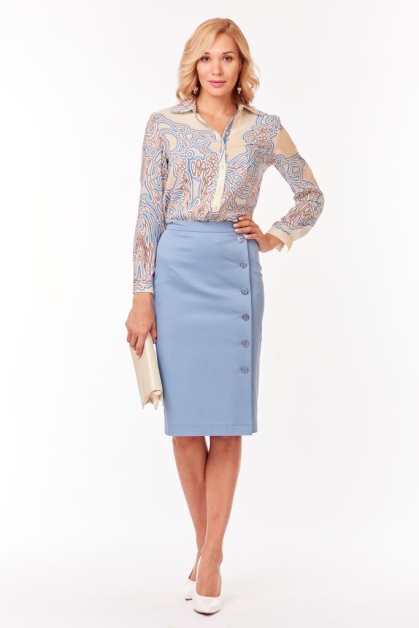 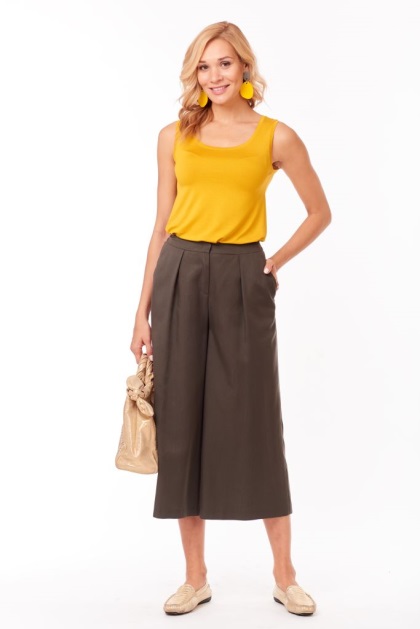 Блуза 06.5059-2640р                               блуза 06.5185-2400р               брюки 10.5048-2400р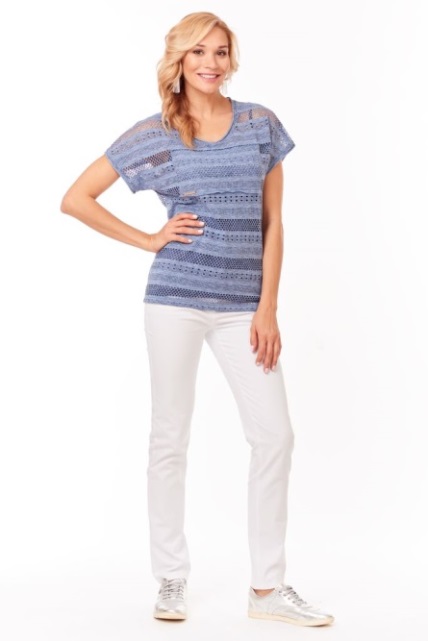 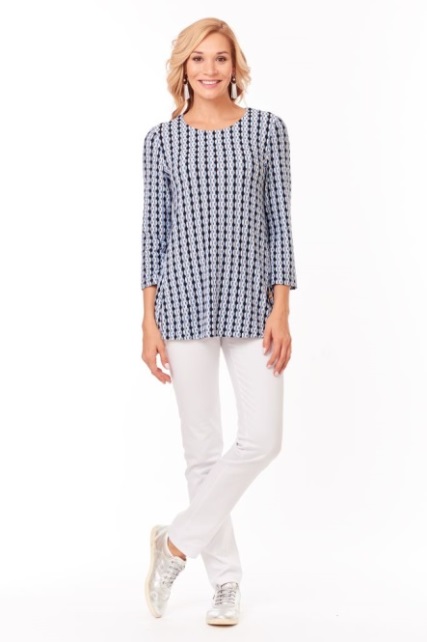 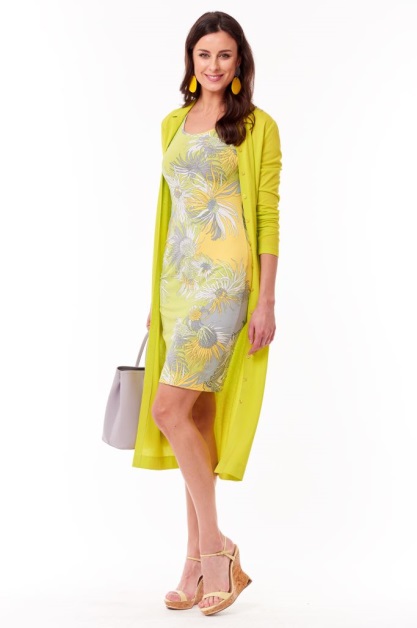 16.4995-1600р                                      джемпер 16.5044-1600р                  жакет 04.5075/1-2800р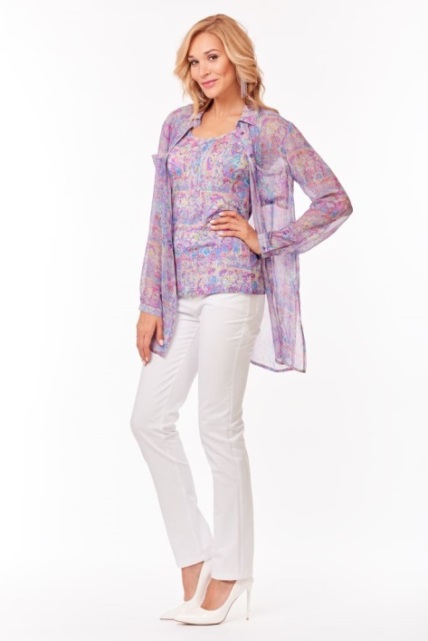 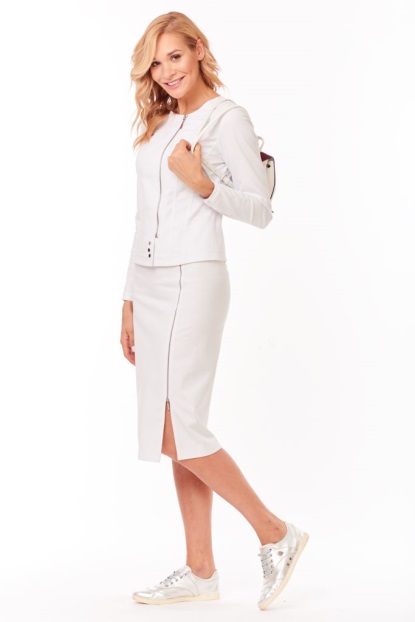 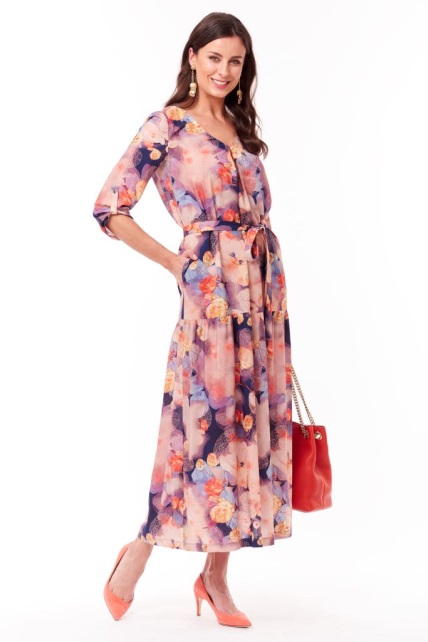 Комплект 06.5046+13.5045-3200р       куртка 03.5016/1-3600р           платье 07.5003-3440р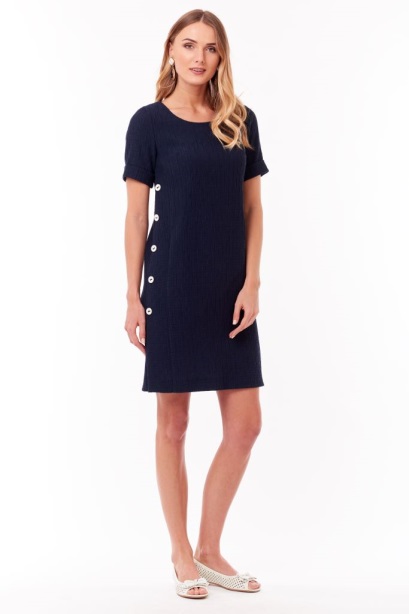 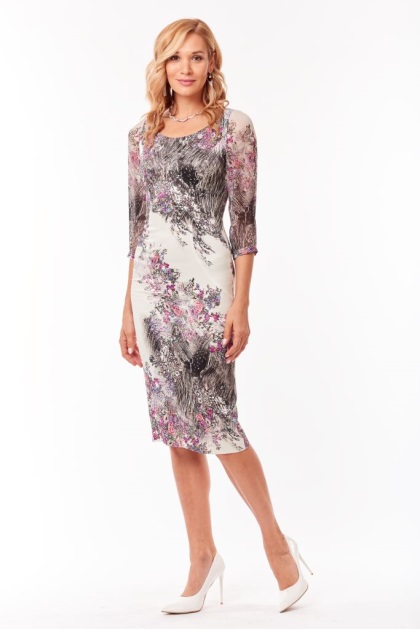 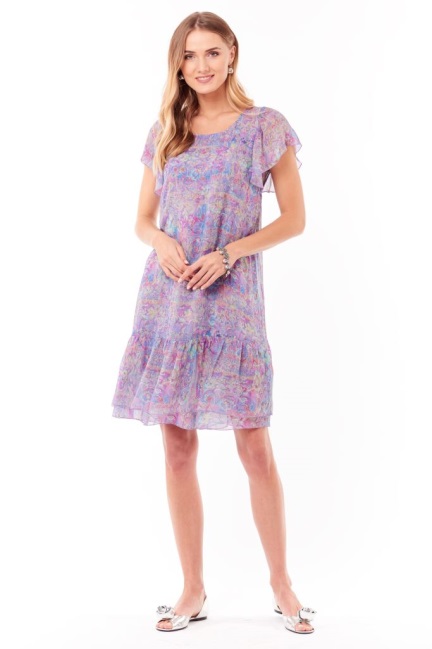 Платье 07.5013-3120р                         платье 07.5043-4000р                   платье 07.5060-4000р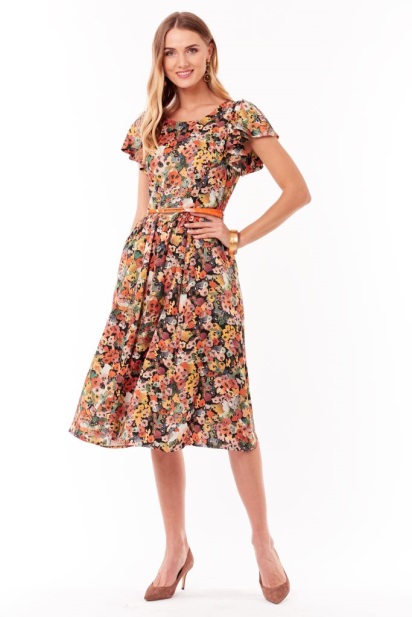 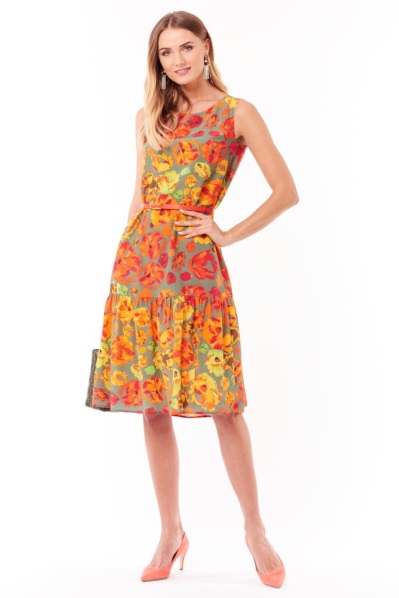 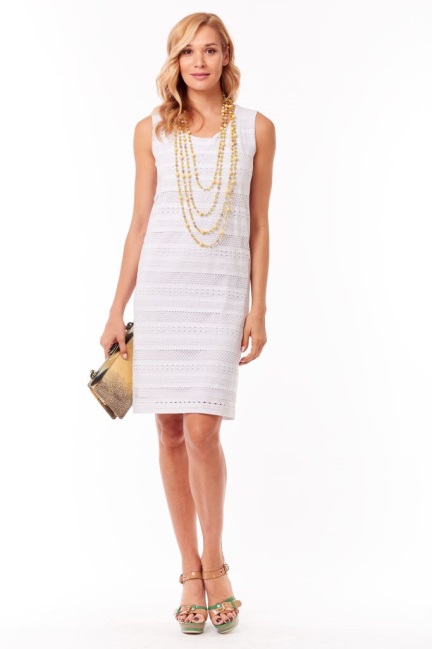 Платье 07.5063-3440р                     платье 07.5064-3440р                платье 07.5065-2800р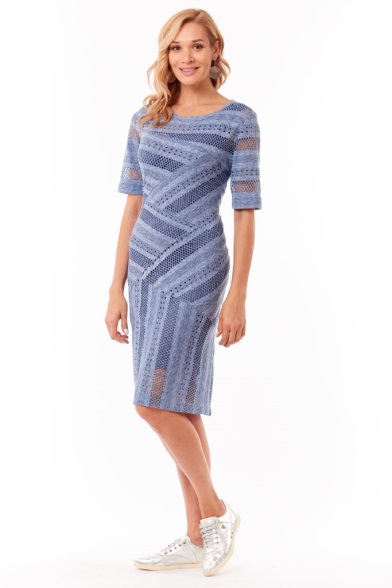 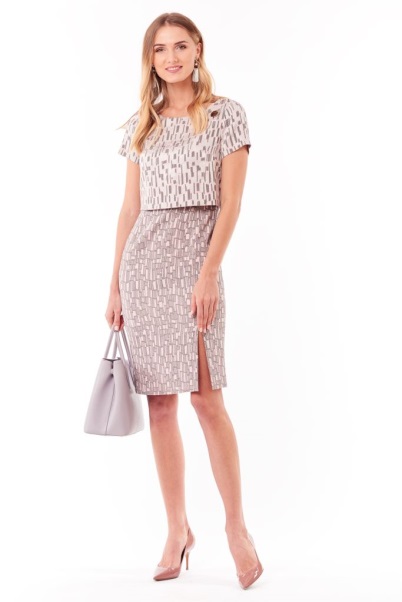 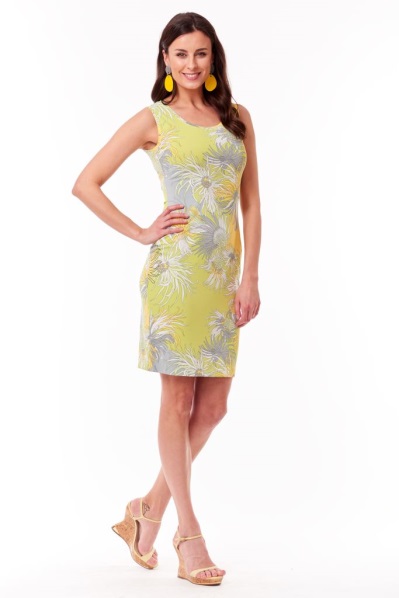 Платье 07.5066-3600р                     платье 07.5068-3600р              платье 07.5076-2400р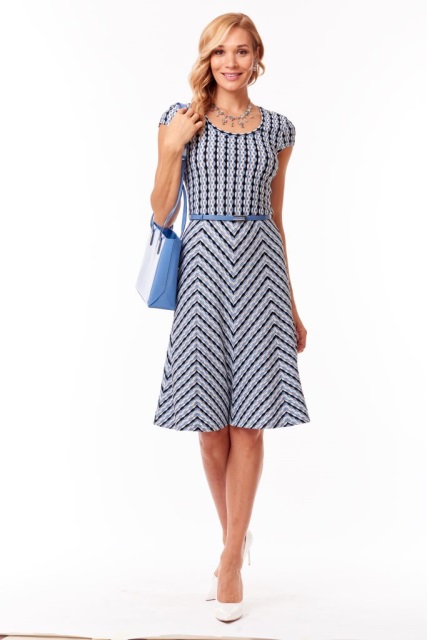 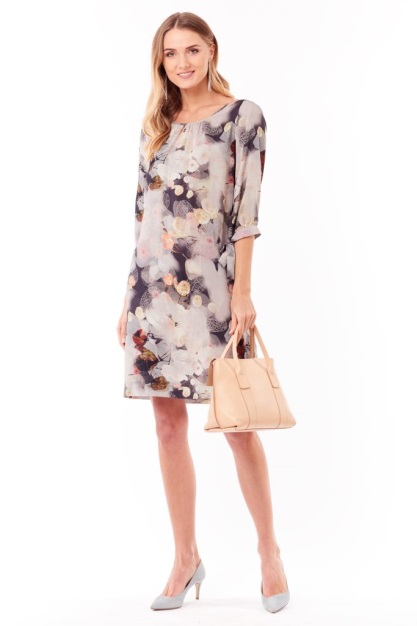 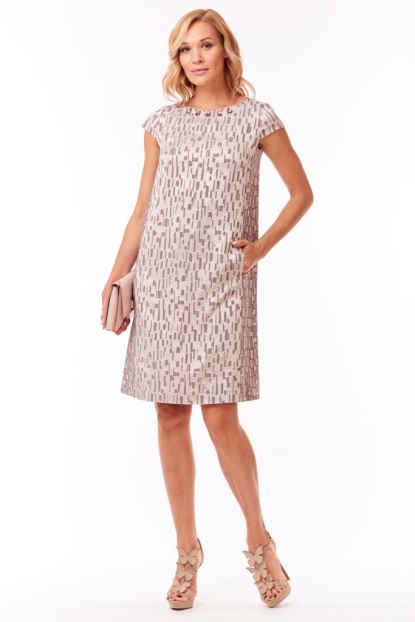 Платье 07.5167-3040р                          платье 07.5169-3200р                     платье 07.5172-3200р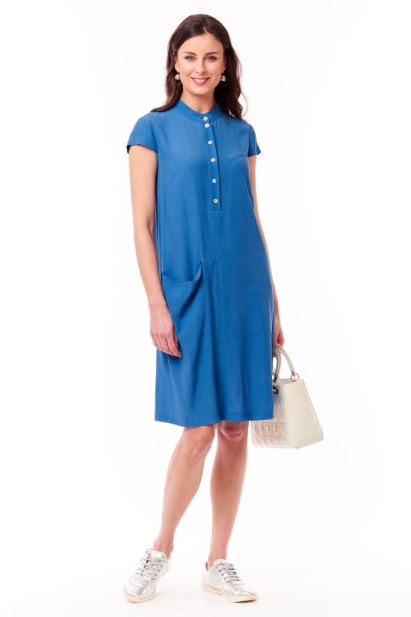 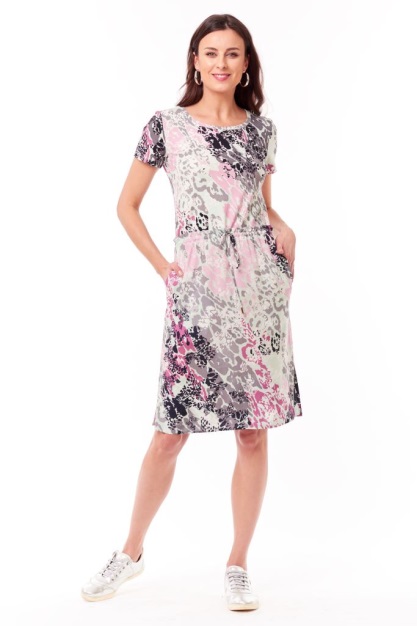 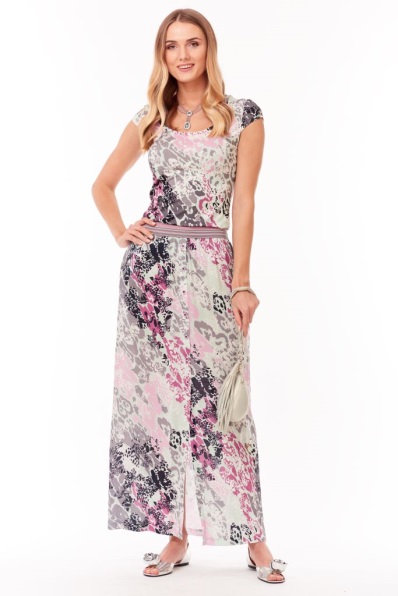 Платье 07.5176-3040р                       платье 07.5181-2800р                        топ 13.4993-1440р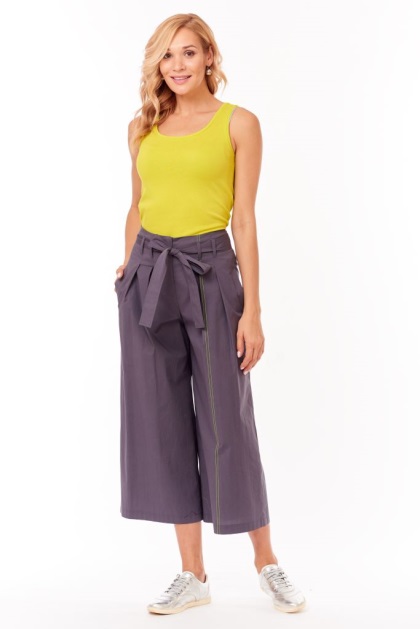 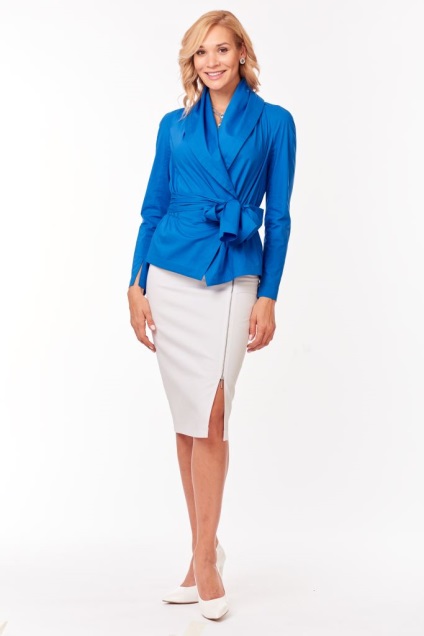 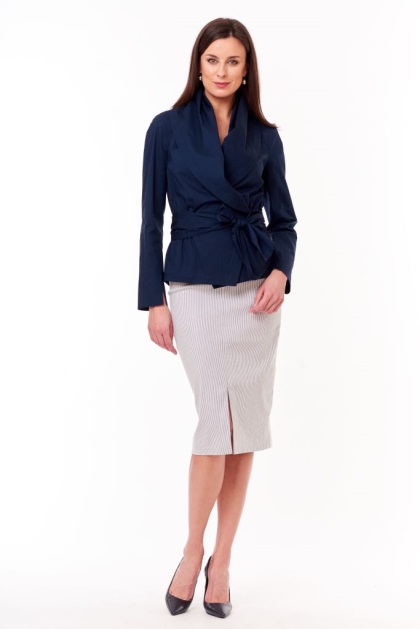 Топ 13.5186-720р                            юбка 09.5017-2240р                        юбка 09.5041-2240р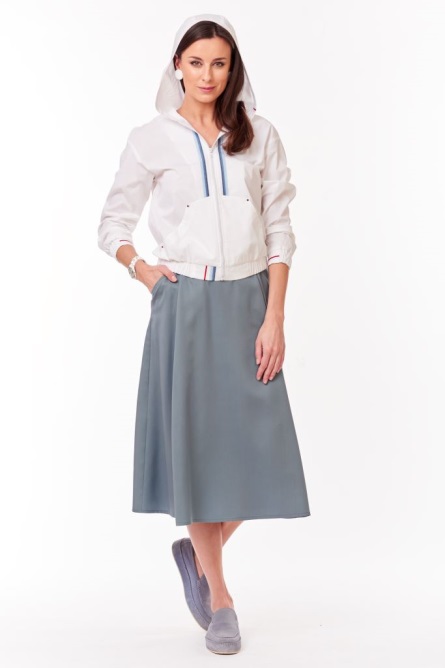 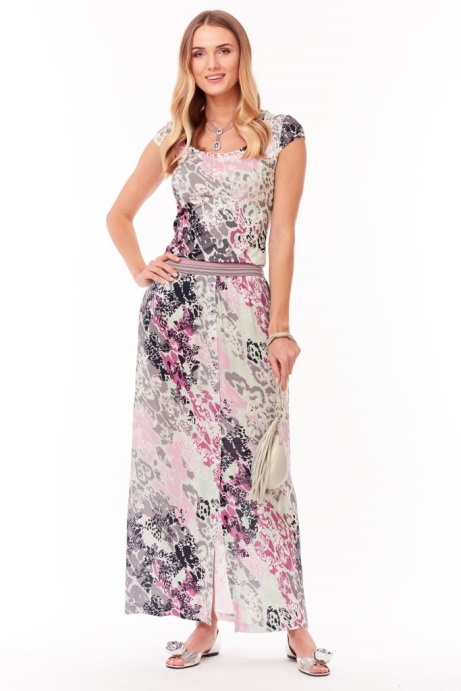 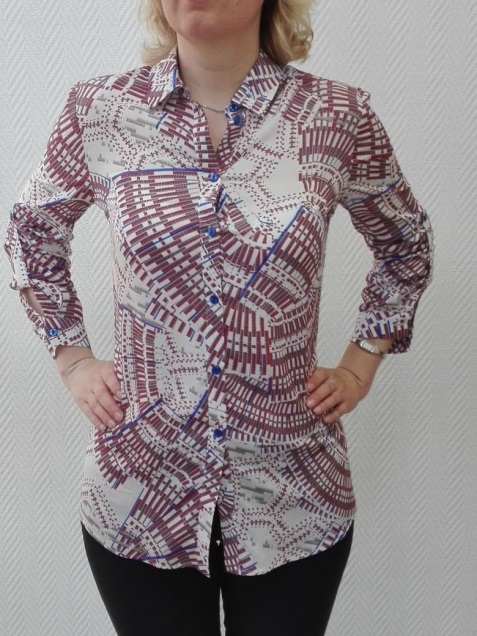 Юбка 09.5052-2400р                             юбка 09.5182-2400р                            блуза 06.5185/1-2400р